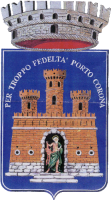 COMUNE DI LIPARICITTA’ METROPOLITANA DI MESSINAART. 22, COMMA 1, LETT. b), D. LGS. N. 33/2013 e s.m.i.ELENCO DELLE SOCIETA’ DI CUI IL COMUNE DI LIPARI DETIENE DIRETTAMENTE QUOTE DI PARTECIPAZIONE – anno 2015ART. 22, COMMA 2, D. LGS. N. 33/2013 – DATI SOCIETA’ PARTECIPATEDati relativi alla società partecipata di cui al numero d’ordine 1: Eolie per l’Ambiente s.r.l.ART. 22, COMMA 2, D. LGS. N. 33/2013 – DATI SOCIETA’ PARTECIPATEDati relativi alla società partecipata di cui al numero d’ordine 2: Sviluppo Eolie s.r.l.ART. 22, COMMA 2, D. LGS. N. 33/2013 – DATI SOCIETA’ PARTECIPATEDati relativi alla società partecipata di cui al numero d’ordine 3: Eolie Servizi S.p.A.ART. 22, COMMA 2, D. LGS. N. 33/2013 – DATI SOCIETA’ PARTECIPATEDati relativi alla società partecipata di cui al numero d’ordine 4: Lipari Porto S.p.A.ART. 22, COMMA 2, D. LGS. N. 33/2013 – DATI SOCIETA’ PARTECIPATEDati relativi alla società partecipata di cui al numero d’ordine 5: Leader II Eolie s.c.a.r.l.ART. 22, COMMA 2, D. LGS. N. 33/2013 – DATI SOCIETA’ PARTECIPATEDati relativi alla società partecipata di cui al numero d’ordine 6: S.R.R. Isole Eolie S.c.r.l.ART. 22, COMMA 2, D. LGS. N. 33/2013 – DATI SOCIETA’ PARTECIPATEDati relativi alla società partecipata di cui al numero d’ordine 7: Ecosviluppo Eolie S.c.r.l.ART. 22, COMMA 2, D. LGS. N. 33/2013 – DATI SOCIETA’ PARTECIPATEDati relativi alla società partecipata di cui al numero d’ordine 8: S.A.E. S.p.A.Non risulta alcun datoNumero d’ordineRagione SocialeOggetto Sociale – Attività svolta in favore del ComuneLink sito istituzionale società1Eolie per l’Ambiente s.r.l.(in liquidazione)Servizi di raccolta, trasporto, recupero, riciclaggio e smaltimento rifiuti solidi urbani e spazzamento vie e strade (sino al 30.04.2014)no link2Sviluppo Eolie S.r.l.(in liquidazione)Gestione del patto Territoriale Isole Eolieno link3Eolie Servizi S.p.A.(in liquidazione)Gestione servizio idrico e fognario - Gestione raccolta e smaltimento RSU (sino a maggio 2003)no link4Lipari Porto S.p.A.Esercizio delle attività necessarie per la rifunzionalizzazione del sistema portuale nella rada dell’isola di Liparino link5Leader II Eolie Soc. Cons. a resp. limitata(in liquidazione)Gestione del Patto Territoriale Agricoltura e Pescano link6S.R.R. Messina – Isole Eolie S.c.r.l.Gestione e coordinamento del ciclo integrato dei rifiutiwww.srr-me-isoleeolie.it7Ecosviluppo Eolie Soc. Cons. a resp. limitata(in liquidazione)Attuazione e presentazione di provvedimenti per la realizzazione di iniziative dirette a favorire lo sviluppo sociale ed economico delle aree depresseno link8S.A.E. S.p.A.Costituzione e gestione dell’aeroporto delle Eolieno linkRagione SocialeEolie per l’Ambiente s.r.l.Misura della partecipazione del Comune74,52%Durata dell’impegnoEnte in fase di liquidazioneOnere complessivo a qualsiasi titolo gravante per l’anno sul bilancio del Comune NessunoNumero dei rappresentanti dell’amministrazione negli organi di governo e trattamento economico complessivo a ciascuno di essi spettanteNessun rappresentanteRisultati di bilancio degli ultimi tre esercizi finanziariIncarichi di amministratore della società e relativo trattamento economico complessivoLiquidatore, avv. Venuto Rosario: compenso di € 30.064,00 oltre € 4.710,00 di contributi previdenzialiRagione SocialeSviluppo Eolie s.r.l.Misura della partecipazione del Comune28,75%Durata dell’impegnoEnte in fase di liquidazioneOnere complessivo a qualsiasi titolo gravante per l’anno sul bilancio del Comune Come comunicato dal liquidatore non è possibile determinarloNumero dei rappresentanti dell’amministrazione negli organi di governo e trattamento economico complessivo a ciascuno di essi spettantenessunoRisultati di bilancio degli ultimi tre esercizi finanziariDati non forniti dalla società nonostante le richieste dell’Ente Incarichi di amministratore della società e relativo trattamento economico complessivoLiquidatore dimissionario (dimissioni consegnate in Assemblea dei soci il 26.03.2015), dott. Luigi Amato: compenso di € 6.000 non riscosso come dal medesimo dichiaratoRagione SocialeEolie Servizi S.p.A.Misura della partecipazione del Comune54%Durata dell’impegnoEnte in fase di liquidazioneOnere complessivo a qualsiasi titolo gravante per l’anno sul bilancio del Comune NessunoNumero dei rappresentanti dell’amministrazione negli organi di governo e trattamento economico complessivo a ciascuno di essi spettanteNessunoRisultati di bilancio degli ultimi tre esercizi finanziariIncarichi di amministratore della società e relativo trattamento economico complessivoLiquidatore, dott. Michele Fusco: compenso di € 2.000Ragione SocialeLipari Porto S.p.A.Misura della partecipazione del Comune30%Durata dell’impegno01.10.2059Onere complessivo a qualsiasi titolo gravante per l’anno sul bilancio del Comune //Numero dei rappresentanti dell’amministrazione negli organi di governo e trattamento economico complessivo a ciascuno di essi spettante//Risultati di bilancio degli ultimi tre esercizi finanziariDati non forniti dalla società nonostante le richieste dell’EnteIncarichi di amministratore della società e relativo trattamento economico complessivo€ 5.000Ragione SocialeLeader II Eolie S.c.a.r.l.Misura della partecipazione del Comune47,36 %Durata dell’impegnoEnte in fase di liquidazioneOnere complessivo a qualsiasi titolo gravante per l’anno sul bilancio del Comune Come comunicato dal liquidatore non è possibile determinarloNumero dei rappresentanti dell’amministrazione negli organi di governo e trattamento economico complessivo a ciascuno di essi spettantenessunoRisultati di bilancio degli ultimi tre esercizi finanziariDati non forniti dalla società nonostante le richieste dell’EnteIncarichi di amministratore della società e relativo trattamento economico complessivoLiquidatore dimissionario, dott. Luigi Amato: compenso di € 6.000 mai riscosso come dal medesimo dichiaratoRagione SocialeS.R.R. Messina – Isole Eolie S.c.r.l.Misura della partecipazione del Comune77,71%Durata dell’impegnoSocietà costituita il 25.09.2013 – scadenza 31.12.2030 (prorogabile nei modi di legge)Onere complessivo a qualsiasi titolo gravante per l’anno sul bilancio del Comune € 159.919,00Numero dei rappresentanti dell’amministrazione negli organi di governo e trattamento economico complessivo a ciascuno di essi spettanteSindaco = Presidente del CdA – nessun compensoRisultati di bilancio degli ultimi tre esercizi finanziariLa società è stata costituita il 25 settembre 2013Incarichi di amministratore della società e relativo trattamento economico complessivoSindaco del Comune di Lipari – M. Giorgianni – Presidente Sindaco del Comune di Leni - G. Montecristo – ConsigliereSindaco del Comune di Malfa – C. Rametta – ConsigliereSindaco del Comune di Santa Marina Salina – D. Arabia – Consigliere NESSUN COMPENSORagione SocialeEcosviluppo Eolie S.c.r.l.Misura della partecipazione del Comune55%Durata dell’impegnoin liquidazione dal 20.10.2015Onere complessivo a qualsiasi titolo gravante per l’anno sul bilancio del Comune Numero dei rappresentanti dell’amministrazione negli organi di governo e trattamento economico complessivo a ciascuno di essi spettanteRisultati di bilancio degli ultimi tre esercizi finanziariDati non pervenuti nonostante le richieste dell’EnteIncarichi di amministratore della società e relativo trattamento economico complessivoLiquidatore, dott. Giuseppe SantamariaCompenso € 2.500Ragione SocialeS.A.E. S.p.A.Misura della partecipazione del Comune0,16%Durata dell’impegnoOnere complessivo a qualsiasi titolo gravante per l’anno sul bilancio del Comune Numero dei rappresentanti dell’amministrazione negli organi di governo e trattamento economico complessivo a ciascuno di essi spettanteRisultati di bilancio degli ultimi tre esercizi finanziariIncarichi di amministratore della società e relativo trattamento economico complessivo